GOVERNO DO ESTADO DO PIAUÍ UNIVERSIDADE ESTADUAL DO PIAUÍ – UESPI UNIVERSIDADE ABERTA DO BRASIL-UAB NÚCLEO DE ENSINO A DISTÂNCIA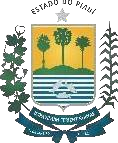 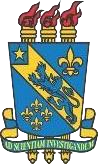 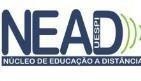 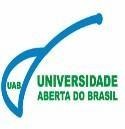  	EDITAL NEAD/UESPI/UAB Nº 003/2023	PROCESSO SELETIVO SIMPLIFICADO DE BOLSISTAS INTERNOS PARA ATUAÇÃO NAS COORDENAÇÕES DE CURSOS DO NÚCLEO DE EDUCAÇÃO A DISTÂNCIA - NEAD, para afunção de Coordenador (a) dos cursos de Graduação a Distância de Licenciatura em Pedagogia, Licenciatura em Matemática, licenciatura em História, Letras Português, Letras Espanhol, Letras Inglês; Pós-Graduação lato senso em Ensino de Língua Portuguesa, Ensino de Matemática no Ensino Médio e Coordenadoria de Tutoria do Núcleo de Educação a Distância, da Universidade Aberta do Brasil – UAB/Universidade Estadual do Piauí – UESPI. 	AVISO DE REMANEJAMENTO	A Universidade Estadual do Piauí – UESPI, por intermédio da Pró-reitoria de Ensino de Graduação – PREG e da Coordenação de Projetos e Documentação do Núcleo de Educação a Distância – NEAD/UESPI, no uso de suas atribuições legais torna público que o professor, abaixo relacionado, que foi classificado no Edital NEAD/UESPI/UAB Nº 003/2023, será REMANEJADO. CARGO: COORDENADOR DO CURSO A DISTÂNCIA DE LICENCIATURA EM MATEMÁTICA	CURSO DE LICENCIATURA PLENA EM MATEMÁTICA (EAD)Teresina (PI), 10 de maio de 2023.Profª Dr. Mônica Maria Feitosa Braga GentilPró-Reitora de Ensino de Graduação Adjunta – PREG/UESPI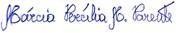 Profª Drª Márcia Percília Moura Parente Diretora Geral do Núcleo de Educação a Distância -NEAD/UESPIUniversidade Estadual do Piauí - Direção do Núcleo de Educação a Distância – NEAD/UAB/UESPI CNPJ: 07.471.758.0001/57, Rua João Cabral, 2231 – Bairro Pirajá – Teresina – PI – Brasil CEP 64002-150 Fones: (86) 3213-5471 (86) 3213-1182www..uespi.br http://ead.uespi.br/siteuabuespi/ Email: direcao@nead.uespi.brNOMECURSOCARGO/ FUNÇÃO DEORIGEMCARGO/ FUNÇÃOREMANEJADALILLANE	DE	ARAUJO MENDES BRANDÃOLicenciatura Plena em MatemáticaCoordenador do Curso à Distância de Licenciatura em MatemáticaCoordenador do Curso à Distância de Especialização em Ensino deMatemática No Ensino Médio